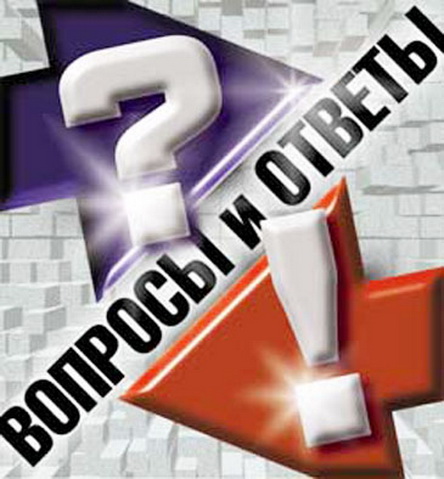 Вопрос: Я являюсь получателем ежемесячной денежной выплаты на третьего ребенка. На какой период назначается эта выплата и через сколько месяцев нужно проходить перерегистрацию?Ответ: В соответствии с Областным законом от 22.06.2012 № 882-ЗС «О ежемесячной денежной выплате на третьего ребенка или последующих детей гражданам Российской Федерации, проживающим на территории Ростовской области», предусмотрена ежемесячная денежная выплата со дня рождения ребенка и до достижения им возраста трёх лет. Право на получение ежемесячной денежной выплаты имеют малоимущие семьи, чей среднедушевой доход семьи ниже среднедушевого дохода населения, сложившегося в Ростовской области (27 695,40 руб.).Ежемесячная денежная выплата назначается на срок 12 месяцев с даты подачи заявления. По истечении указанного срока проводится перерегистрация, при которой обновляются сведения о составе и доходах семьи.